Postboks 7030, 5020 Bergen | Tlf: 55 58 58 00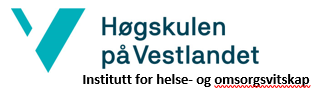 E-post: post@hvl.no   | www.hvl.noSluttvurdering av praksisVurderingsskjemaet fylles ut av kontaktsykepleier før samtale. Kontaktsykepleier leverer sluttvurderingen til studenten siste dag i praksis. Studenten er ansvarlig for å laste opp skjemaet i WISEflow innen 1 uke etter at praksis er slutt sammen med halv- og heltidsvurderingsskjema. Praksislærer vurderer praksisperioden til Bestått – Ikke bestått i WISEflow. Sensuren registreres i Student Web innen 3 uker etter at praksis er slutt.Kontaktsykepleier og student signerer siste dag student er i praksisDato og signatur student___________________________________________________Dato og signatur kontaktsykepleier/praksisveileder______________________________Dato og signatur praksislærer________________________________________________ 	VURDERINGSKJEMA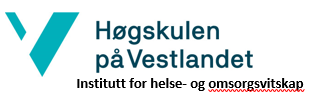 	 (Kun til internt bruk)Sykepleierstud............................................................. Kull GRS 20 År 2021 Sem. 2Praksissted.................................................................. Fra uke 6 Til og med uke 12HALVTIDSVURDERING:                                           DATO........................................Interesse/InitiativKompetanse / AnsvarsbevissthetKunnskapsnivå / VurderingsevneSelvstendighet / RefleksjonPraktiske ferdigheterHva bør / kan videreutvikles / vektleggesANDRE KOMMENTARERAntall dager fravær i denne perioden ……………………Praksis er ved halvtid BESTÅTT/ IKKE BESTÅTTSykepleierstudent ……………………………………………………………………………… Praksisveileder / kontaktsykepleier…………………………………..………………………Kontaktlærer / praksislærer fra HVL ………………….….…………………. Vurderingsskjema. Side 2 av 3 (alle sider skal levers inn)VURDERINGSSKJEMA	(Kun til internt bruk) Sykepleierstud........................................................................ Kull GRS 20 År 2021 Sem. 2Praksissted............................................................................ Fra uke 6 Til og med uke 12HELTIDSVURDERING:                                             DATO..............................Interesse / InitiativKompetanse / AnsvarsbevissthetKunnskapsnivå / VurderingsevneSelvstendighet / RefleksjonPraktiske ferdigheterHva bør / kan videreutvikles / vektleggesANDRE KOMMENTARERBEHOV FOR OPPFØLGINGSSAMTALE		JA ......		NEI ......Sykepleierstudent………………………………………………………………………….. Praksisveileder / kontaktsykepleier ……………………………..………………………Kontaktlærer / praksislærer fra HVL …………………………. Vurderingsskjema. Side 3 av 3 Alle sider skal levers inn.OpplysningerStudentens fornavn og etternavnNavn på studieprogram:Bachelor i sykepleie, Campus BergenKull: GRS20Tidspunkt for praksis: Semester 2 2021Fra: Uke 6                                          Til og med: Uke 12Emnekode / emnenavn:SYKB120P / Praksisstudie, grunnleggende sykepleieNavn på praksissted:Avdeling / seksjon:Navn praksislærer:Navn kontaktsykepleier / praksisveileder:Fylles ut av studentFylles ut av studentAntall dager fraværFylles ut av kontaktsykepleier/praksisveilederFylles ut av kontaktsykepleier/praksisveilederFylles ut av kontaktsykepleier/praksisveilederTidspunkt for gjennomført evt. tilleggspraksisFra datoTil datoPraksisperioden anbefalesJa – sett kryssNei – sett kryssFylles ut av praksislærerFylles ut av praksislærerFylles ut av praksislærerEr det obligatoriske arbeidskrav til praksisperioden?Ja – sett kryssNei – sett kryss Er arbeidskravene godkjent?Ja – sett kryssNei – sett kryssPraksis vurderes tilBeståttIkke bestått